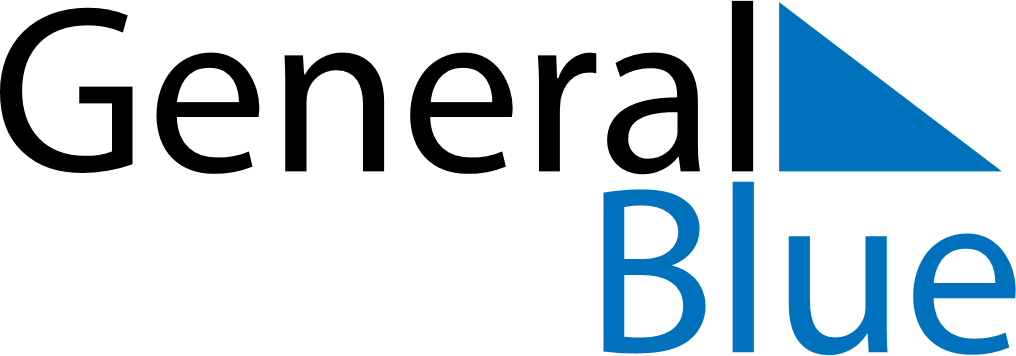 July 2025July 2025July 2025July 2025South SudanSouth SudanSouth SudanSundayMondayTuesdayWednesdayThursdayFridayFridaySaturday123445678910111112Mother’s DayIndependence Day131415161718181920212223242525262728293031Martyrs Day